NAGRODY:Komisja artystyczna wyłoni Wyróżnionychw poszczególnych kategoriach wiekowychoraz Laureatów I, II i III miejsca,przyznając nagrody rzeczowe i dyplomy.Łączna pula nagród rzeczowych w Przeglądzie wynosi 3 000 zł.Wszyscy uczestnicy otrzymają dyplomy za udział w Przeglądzie oraz ciepły posiłek.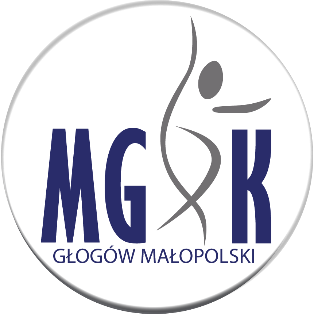 Organizator:Miejsko Gminny Dom Kultury im. Franciszka Kotuliul. Kardynała Stefana Wyszyńskiego 1236-060 Głogów Małopolskitel. 17 86 40 107, fax 17 85 16 717e-mail: mgdk@mgdk.plwww.mgdk.pl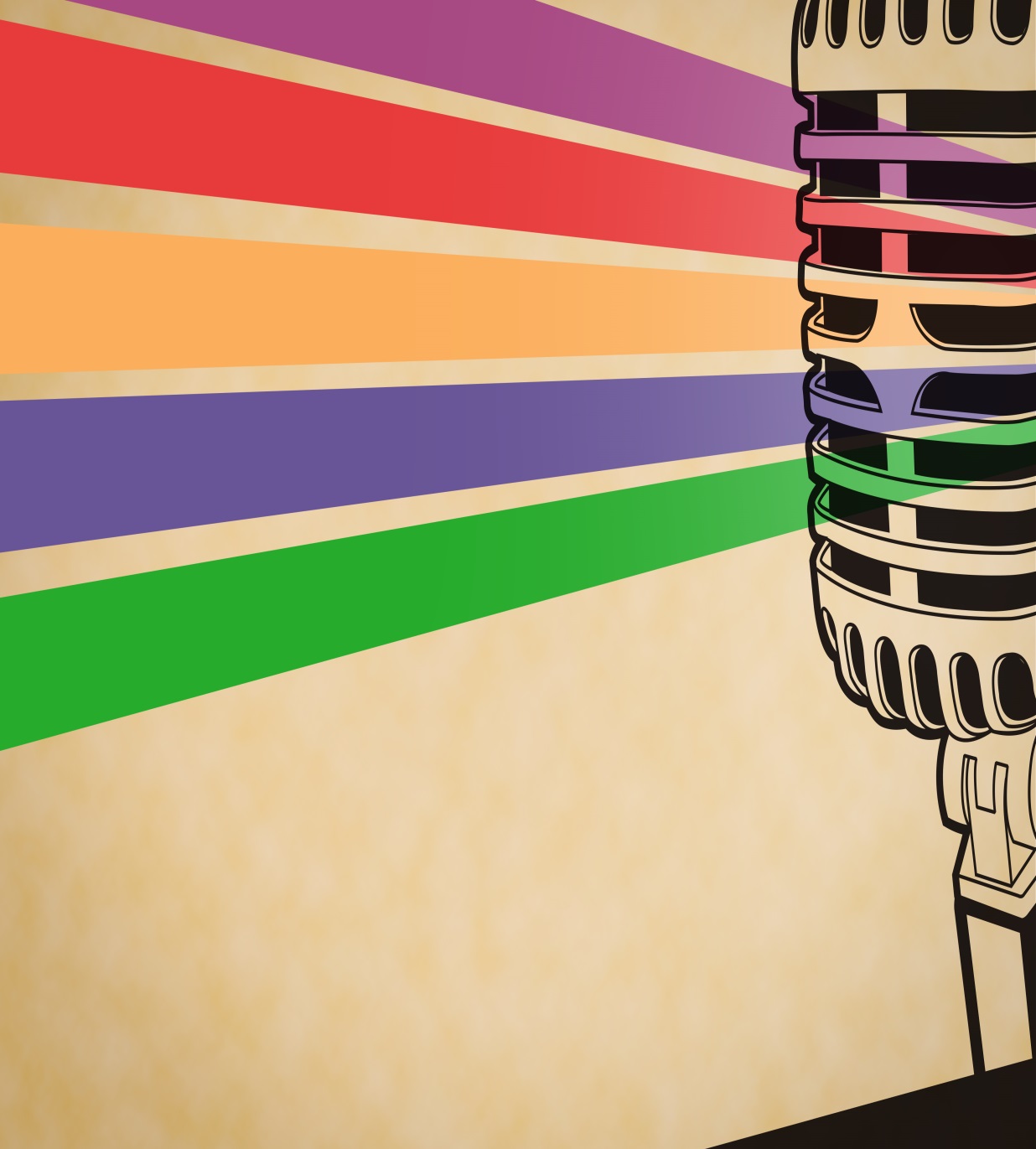 VI Wojewódzki 
PrzeglądPiosenki Dziecięceji Młodzieżowej

Głogów Małopolski, 19 czerwca 2017 r.Organizator:Miejsko Gminny Dom Kultury im. Franciszka Kotuli, 
ul. Kard. Stefana Wyszyńskiego 12, 36-060 Głogów Małopolski Patronat honorowy:Burmistrz Głogowa Małopolskiego – Paweł BajTermin i miejsce:19 czerwca 2017r., scena plenerowa w Parku „Grabina” 
przed MGDK im. F. Kotuli w Głogowie Małopolskim; 
(godzina rozpoczęcia Przeglądu będzie podana do wiadomości 
po zebraniu wszystkich kart zgłoszeń)VI WOJEWÓDZKI PRZEGLĄD PIOSENKI 
DZIECIĘCEJ I MŁODZIEŻOWEJ 
– GŁOGÓW MAŁOPOLSKI 2017REGULAMIN PRZEGLĄDU:CELE PRZEGLĄDU:Wspieranie najzdolniejszych wokalnie uczestników i umożliwienie prezentacji ich umiejętności wokalnych oraz dorobku artystycznego;Propagowanie kultury muzycznej wśród dzieci i młodzieży;Twórcza wymiana doświadczeń muzycznych wśród dzieci i młodzieży oraz ich opiekunów; Promocja młodych wykonawców biorących udział w przeglądzie; Popularyzacja walorów artystycznych i wychowawczych piosenek; Kształtowanie umiejętności współzawodnictwa.ZASADY PRZEGLĄDU:Konkurs jest przeznaczony dla solistów w wieku szkolnym oraz gimnazjalnym wydelegowanych przez szkoły oraz ośrodki kultury, placówki wychowania pozaszkolnego, kluby i stowarzyszenia z Województwa Podkarpackiego;Przegląd odbędzie się w następujących kategoriach: kat. I klasy: I – III szkół podstawowych;kat. II klasy: IV – VI szkół podstawowych;kat. III klasy: I – III gimnazjum;Reprezentanci każdej kategorii wykonują jedną piosenkę w języku polskim dopasowaną formą i treścią do wieku oraz możliwości wokalnych;W trakcie trwania przeglądu uczestnicy przebywają pod opieką własnych opiekunów;Koszt przejazdu i ubezpieczenia na czas pobytu pokrywają uczestnicy, bądź instytucja delegująca;Ilość miejsc ograniczona – decyduje kolejność zgłoszeń;Organizator zapewnia nagłośnienie, a w razie potrzeby także fortepian
lub keyboard;Nagrania muzyczne /najlepiej pendrive, ewentualnie CD/ powinny być opisane
i dostarczone do akustyka przed wyjściem uczestnika na scenę;Występy oceniać będzie profesjonalne Jury, powołane przez Organizatora, które dokona oceny prezentacji biorąc pod uwagę: dobór repertuaru, stopień trudności utworu, technikę, poprawność wykonania, interpretację utworu oraz ogólny wyraz artystyczny;   Wszelkie decyzje Jury są ostateczne i nieodwołalne, Organizator nie wpływa na werdykt;W przypadku, gdy uczestnik nie może stawić się na przeglądzie jego opiekun zobowiązany jest niezwłocznie poinformować o tym Organizatora;Jeżeli z przyczyn losowych uczestnik nie może wystąpić w przeznaczonym dla niego momencie możliwe jest przesunięcie danego występu na koniec kolejki w danej kategorii;Sprawy nieujęte w regulaminie rozstrzyga Organizator Przeglądu;Organizator zastrzega sobie prawo do przerwania, zmiany lub przedłużenia Przeglądu bez podania przyczyny;Organizator nie ponosi żadnej odpowiedzialności prawnej za ewentualne naruszenie praw autorskich osób trzecich przez Uczestników;Organizator zastrzega sobie prawo do zmiany niniejszego Regulaminu.WARUNKI UCZESTNICTWA:Zgłoszenie uczestnictwa w Przeglądzie wypełnione drukiem należy wysłać 
na adres organizatora (poczta, fax, e-mail) do dnia 2  czerwca 2017 r.;Wpłata akredytacji wyłącznie na konto Organizatora w terminie do dnia
2 czerwca 2017 r.  (akredytacja nie dotyczy opiekunów) w wysokości:15 zł od każdego członka zespołu spoza Gminy Głogów Małopolski;7,50 zł od każdego członka zespołu z terenu Gminy Głogów Małopolski;0 zł od każdego członka zespołu działającego pod patronatem MGDK.Nr rachunku bankowego MGDK:
33 9159 0000 2001 0000 0068 0001Bank Spółdzielczy w Głogowie MałopolskimUWAGI KOŃCOWE: Uczestnicy Przeglądu przyjmują do wiadomości oraz dobrowolnie akceptują fakt, że: złożenie Karty Zgłoszenia do Przeglądu jest równoznaczne z zapoznaniem się Uczestników z treścią niniejszego Regulaminu i wyrażeniem zgody na zawarte 
w nim postanowienia;Organizator Przeglądu posiada ustawowe upoważnienie do rozpowszechniania wizerunku Uczestników, wynikające z treści art. 81 ust. 2 pkt 2 ustawy z dnia 4 lutego 1994 r. o prawie autorskim i prawach pokrewnych (Dz. U. 2016, poz. 666)  w celu organizacji i promocji konkursu na stronie internetowej i informacjach medialnych MGDK;Wszelkie zapytania dotyczące organizacji Przeglądu prosimy kierować
do koordynatora – Pana Mirosława Szpyrki: nr tel. 17 85 16 710.